請尊重智慧財產權，合法影印資料並使用正版教科書。                                             107.10.12更新Please consult Intellectual Property Rights before making a photocopy. Please use the textbook of copyrighted edition.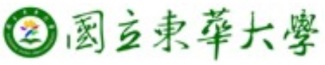 教學計劃表	Syllabus課程名稱(中文) Course Name in Chinese課程名稱(中文) Course Name in Chinese課程名稱(中文) Course Name in Chinese學年/學期Academic Year/Semester學年/學期Academic Year/Semester學年/學期Academic Year/Semester學年/學期Academic Year/Semester學年/學期Academic Year/Semester學年/學期Academic Year/Semester課程名稱(英文) Course Name in English課程名稱(英文) Course Name in English課程名稱(英文) Course Name in English科目代碼Course Code科目代碼Course Code科目代碼Course Code系級 Department&  Year系級 Department&  Year開課單位Course-OfferingDepartment開課單位Course-OfferingDepartment開課單位Course-OfferingDepartment修別Type修別Type修別Type學分數/時間 Credit(s)/Hour(s)學分數/時間 Credit(s)/Hour(s)學分數/時間 Credit(s)/Hour(s)授課教師Instructor授課教師Instructor授課教師Instructor先修課程Prerequisite先修課程Prerequisite先修課程Prerequisite課程描述	Course Description課程描述	Course Description課程描述	Course Description課程描述	Course Description課程描述	Course Description課程描述	Course Description課程描述	Course Description課程描述	Course Description課程描述	Course Description課程描述	Course Description課程描述	Course Description課程描述	Course Description課程描述	Course Description課程描述	Course Description課程描述	Course Description課程描述	Course Description課程描述	Course Description課程目標	Course Objectives課程目標	Course Objectives課程目標	Course Objectives課程目標	Course Objectives課程目標	Course Objectives課程目標	Course Objectives課程目標	Course Objectives課程目標	Course Objectives課程目標	Course Objectives課程目標	Course Objectives課程目標	Course Objectives課程目標	Course Objectives課程目標	Course Objectives課程目標	Course Objectives課程目標	Course Objectives課程目標	Course Objectives課程目標	Course Objectives基礎核心能力Basic Learning Outcomes基礎核心能力Basic Learning Outcomes基礎核心能力Basic Learning Outcomes基礎核心能力Basic Learning Outcomes基礎核心能力Basic Learning Outcomes基礎核心能力Basic Learning Outcomes基礎核心能力Basic Learning Outcomes基礎核心能力Basic Learning Outcomes基礎核心能力Basic Learning Outcomes基礎核心能力Basic Learning Outcomes基礎核心能力Basic Learning Outcomes基礎核心能力Basic Learning Outcomes基礎核心能力Basic Learning Outcomes基礎核心能力Basic Learning Outcomes基礎核心能力Basic Learning Outcomes課程目標與基礎核心能力相關性Correlation between Course Objectives and Basic Learning Outcomes課程目標與基礎核心能力相關性Correlation between Course Objectives and Basic Learning OutcomesA自主學習與創新思考自主學習與創新思考自主學習與創新思考自主學習與創新思考自主學習與創新思考自主學習與創新思考自主學習與創新思考自主學習與創新思考自主學習與創新思考自主學習與創新思考自主學習與創新思考自主學習與創新思考自主學習與創新思考自主學習與創新思考B康健身心康健身心康健身心康健身心康健身心康健身心康健身心康健身心康健身心康健身心康健身心康健身心康健身心康健身心C互動、溝通與解決問題互動、溝通與解決問題互動、溝通與解決問題互動、溝通與解決問題互動、溝通與解決問題互動、溝通與解決問題互動、溝通與解決問題互動、溝通與解決問題互動、溝通與解決問題互動、溝通與解決問題互動、溝通與解決問題互動、溝通與解決問題互動、溝通與解決問題互動、溝通與解決問題Ｄ情藝美感情藝美感情藝美感情藝美感情藝美感情藝美感情藝美感情藝美感情藝美感情藝美感情藝美感情藝美感情藝美感情藝美感Ｅ文化素養與尊重差異文化素養與尊重差異文化素養與尊重差異文化素養與尊重差異文化素養與尊重差異文化素養與尊重差異文化素養與尊重差異文化素養與尊重差異文化素養與尊重差異文化素養與尊重差異文化素養與尊重差異文化素養與尊重差異文化素養與尊重差異文化素養與尊重差異Ｆ在地關懷與公民責任在地關懷與公民責任在地關懷與公民責任在地關懷與公民責任在地關懷與公民責任在地關懷與公民責任在地關懷與公民責任在地關懷與公民責任在地關懷與公民責任在地關懷與公民責任在地關懷與公民責任在地關懷與公民責任在地關懷與公民責任在地關懷與公民責任圖示說明Illustration ：● 高度相關 Highly correlated ○中度相關 Moderately correlated圖示說明Illustration ：● 高度相關 Highly correlated ○中度相關 Moderately correlated圖示說明Illustration ：● 高度相關 Highly correlated ○中度相關 Moderately correlated圖示說明Illustration ：● 高度相關 Highly correlated ○中度相關 Moderately correlated圖示說明Illustration ：● 高度相關 Highly correlated ○中度相關 Moderately correlated圖示說明Illustration ：● 高度相關 Highly correlated ○中度相關 Moderately correlated圖示說明Illustration ：● 高度相關 Highly correlated ○中度相關 Moderately correlated圖示說明Illustration ：● 高度相關 Highly correlated ○中度相關 Moderately correlated圖示說明Illustration ：● 高度相關 Highly correlated ○中度相關 Moderately correlated圖示說明Illustration ：● 高度相關 Highly correlated ○中度相關 Moderately correlated圖示說明Illustration ：● 高度相關 Highly correlated ○中度相關 Moderately correlated圖示說明Illustration ：● 高度相關 Highly correlated ○中度相關 Moderately correlated圖示說明Illustration ：● 高度相關 Highly correlated ○中度相關 Moderately correlated圖示說明Illustration ：● 高度相關 Highly correlated ○中度相關 Moderately correlated圖示說明Illustration ：● 高度相關 Highly correlated ○中度相關 Moderately correlated圖示說明Illustration ：● 高度相關 Highly correlated ○中度相關 Moderately correlated圖示說明Illustration ：● 高度相關 Highly correlated ○中度相關 Moderately correlated授 課 進 度 表 Teaching Schedule & Content授 課 進 度 表 Teaching Schedule & Content授 課 進 度 表 Teaching Schedule & Content授 課 進 度 表 Teaching Schedule & Content授 課 進 度 表 Teaching Schedule & Content授 課 進 度 表 Teaching Schedule & Content授 課 進 度 表 Teaching Schedule & Content授 課 進 度 表 Teaching Schedule & Content授 課 進 度 表 Teaching Schedule & Content授 課 進 度 表 Teaching Schedule & Content授 課 進 度 表 Teaching Schedule & Content授 課 進 度 表 Teaching Schedule & Content授 課 進 度 表 Teaching Schedule & Content授 課 進 度 表 Teaching Schedule & Content授 課 進 度 表 Teaching Schedule & Content授 課 進 度 表 Teaching Schedule & Content授 課 進 度 表 Teaching Schedule & Content週次Week週次Week內容 Subject/Topics內容 Subject/Topics內容 Subject/Topics內容 Subject/Topics內容 Subject/Topics內容 Subject/Topics內容 Subject/Topics內容 Subject/Topics內容 Subject/Topics內容 Subject/Topics內容 Subject/Topics內容 Subject/Topics備註Remarks備註Remarks備註Remarks112233445566778899101011111212131314141515161617171818教  學  策  略  Teaching Strategies教  學  策  略  Teaching Strategies教  學  策  略  Teaching Strategies教  學  策  略  Teaching Strategies教  學  策  略  Teaching Strategies教  學  策  略  Teaching Strategies教  學  策  略  Teaching Strategies教  學  策  略  Teaching Strategies教  學  策  略  Teaching Strategies教  學  策  略  Teaching Strategies教  學  策  略  Teaching Strategies教  學  策  略  Teaching Strategies教  學  策  略  Teaching Strategies教  學  策  略  Teaching Strategies教  學  策  略  Teaching Strategies教  學  策  略  Teaching Strategies教  學  策  略  Teaching Strategies  □課堂講授 Lecture	□分組討論Group Discussion	 □參觀實習 Field Trip   □其他Miscellaneous:　　　　　　　　　　　　　　　　　　　　　　　　　　　　　　　　　　　　　　　　　　  □課堂講授 Lecture	□分組討論Group Discussion	 □參觀實習 Field Trip   □其他Miscellaneous:　　　　　　　　　　　　　　　　　　　　　　　　　　　　　　　　　　　　　　　　　　  □課堂講授 Lecture	□分組討論Group Discussion	 □參觀實習 Field Trip   □其他Miscellaneous:　　　　　　　　　　　　　　　　　　　　　　　　　　　　　　　　　　　　　　　　　　  □課堂講授 Lecture	□分組討論Group Discussion	 □參觀實習 Field Trip   □其他Miscellaneous:　　　　　　　　　　　　　　　　　　　　　　　　　　　　　　　　　　　　　　　　　　  □課堂講授 Lecture	□分組討論Group Discussion	 □參觀實習 Field Trip   □其他Miscellaneous:　　　　　　　　　　　　　　　　　　　　　　　　　　　　　　　　　　　　　　　　　　  □課堂講授 Lecture	□分組討論Group Discussion	 □參觀實習 Field Trip   □其他Miscellaneous:　　　　　　　　　　　　　　　　　　　　　　　　　　　　　　　　　　　　　　　　　　  □課堂講授 Lecture	□分組討論Group Discussion	 □參觀實習 Field Trip   □其他Miscellaneous:　　　　　　　　　　　　　　　　　　　　　　　　　　　　　　　　　　　　　　　　　　  □課堂講授 Lecture	□分組討論Group Discussion	 □參觀實習 Field Trip   □其他Miscellaneous:　　　　　　　　　　　　　　　　　　　　　　　　　　　　　　　　　　　　　　　　　　  □課堂講授 Lecture	□分組討論Group Discussion	 □參觀實習 Field Trip   □其他Miscellaneous:　　　　　　　　　　　　　　　　　　　　　　　　　　　　　　　　　　　　　　　　　　  □課堂講授 Lecture	□分組討論Group Discussion	 □參觀實習 Field Trip   □其他Miscellaneous:　　　　　　　　　　　　　　　　　　　　　　　　　　　　　　　　　　　　　　　　　　  □課堂講授 Lecture	□分組討論Group Discussion	 □參觀實習 Field Trip   □其他Miscellaneous:　　　　　　　　　　　　　　　　　　　　　　　　　　　　　　　　　　　　　　　　　　  □課堂講授 Lecture	□分組討論Group Discussion	 □參觀實習 Field Trip   □其他Miscellaneous:　　　　　　　　　　　　　　　　　　　　　　　　　　　　　　　　　　　　　　　　　　  □課堂講授 Lecture	□分組討論Group Discussion	 □參觀實習 Field Trip   □其他Miscellaneous:　　　　　　　　　　　　　　　　　　　　　　　　　　　　　　　　　　　　　　　　　　  □課堂講授 Lecture	□分組討論Group Discussion	 □參觀實習 Field Trip   □其他Miscellaneous:　　　　　　　　　　　　　　　　　　　　　　　　　　　　　　　　　　　　　　　　　　  □課堂講授 Lecture	□分組討論Group Discussion	 □參觀實習 Field Trip   □其他Miscellaneous:　　　　　　　　　　　　　　　　　　　　　　　　　　　　　　　　　　　　　　　　　　  □課堂講授 Lecture	□分組討論Group Discussion	 □參觀實習 Field Trip   □其他Miscellaneous:　　　　　　　　　　　　　　　　　　　　　　　　　　　　　　　　　　　　　　　　　　  □課堂講授 Lecture	□分組討論Group Discussion	 □參觀實習 Field Trip   □其他Miscellaneous:　　　　　　　　　　　　　　　　　　　　　　　　　　　　　　　　　　　　　　　　　　教學創新自評  Teaching Self-Evaluation教學創新自評  Teaching Self-Evaluation教學創新自評  Teaching Self-Evaluation教學創新自評  Teaching Self-Evaluation教學創新自評  Teaching Self-Evaluation教學創新自評  Teaching Self-Evaluation教學創新自評  Teaching Self-Evaluation教學創新自評  Teaching Self-Evaluation教學創新自評  Teaching Self-Evaluation教學創新自評  Teaching Self-Evaluation教學創新自評  Teaching Self-Evaluation教學創新自評  Teaching Self-Evaluation教學創新自評  Teaching Self-Evaluation教學創新自評  Teaching Self-Evaluation教學創新自評  Teaching Self-Evaluation教學創新自評  Teaching Self-Evaluation教學創新自評  Teaching Self-Evaluation創新教學(Innovative Teaching)   □問題導向學習(PBL)                                      □團體合作學習(TBL)                      □解決導向學習(SBL)   □翻轉教室 Flipped Classroom                         □磨課師 Moocs 社會責任(Social Responsibility)   □在地實踐Community Practice                       □產學合作 Industy-Academia Cooperation 跨域合作(Transdisciplinary Projects)   □跨界教學Transdisciplinary Teaching            □跨院系教學Inter-collegiate Teaching   □業師合授 Courses Co-taught with Industry Practitioners 其它 other:　　　　　　　　　　　　　　　　　　　　　　　　　　　　　　　　　　　　　　　　　　　　　　　　創新教學(Innovative Teaching)   □問題導向學習(PBL)                                      □團體合作學習(TBL)                      □解決導向學習(SBL)   □翻轉教室 Flipped Classroom                         □磨課師 Moocs 社會責任(Social Responsibility)   □在地實踐Community Practice                       □產學合作 Industy-Academia Cooperation 跨域合作(Transdisciplinary Projects)   □跨界教學Transdisciplinary Teaching            □跨院系教學Inter-collegiate Teaching   □業師合授 Courses Co-taught with Industry Practitioners 其它 other:　　　　　　　　　　　　　　　　　　　　　　　　　　　　　　　　　　　　　　　　　　　　　　　　創新教學(Innovative Teaching)   □問題導向學習(PBL)                                      □團體合作學習(TBL)                      □解決導向學習(SBL)   □翻轉教室 Flipped Classroom                         □磨課師 Moocs 社會責任(Social Responsibility)   □在地實踐Community Practice                       □產學合作 Industy-Academia Cooperation 跨域合作(Transdisciplinary Projects)   □跨界教學Transdisciplinary Teaching            □跨院系教學Inter-collegiate Teaching   □業師合授 Courses Co-taught with Industry Practitioners 其它 other:　　　　　　　　　　　　　　　　　　　　　　　　　　　　　　　　　　　　　　　　　　　　　　　　創新教學(Innovative Teaching)   □問題導向學習(PBL)                                      □團體合作學習(TBL)                      □解決導向學習(SBL)   □翻轉教室 Flipped Classroom                         □磨課師 Moocs 社會責任(Social Responsibility)   □在地實踐Community Practice                       □產學合作 Industy-Academia Cooperation 跨域合作(Transdisciplinary Projects)   □跨界教學Transdisciplinary Teaching            □跨院系教學Inter-collegiate Teaching   □業師合授 Courses Co-taught with Industry Practitioners 其它 other:　　　　　　　　　　　　　　　　　　　　　　　　　　　　　　　　　　　　　　　　　　　　　　　　創新教學(Innovative Teaching)   □問題導向學習(PBL)                                      □團體合作學習(TBL)                      □解決導向學習(SBL)   □翻轉教室 Flipped Classroom                         □磨課師 Moocs 社會責任(Social Responsibility)   □在地實踐Community Practice                       □產學合作 Industy-Academia Cooperation 跨域合作(Transdisciplinary Projects)   □跨界教學Transdisciplinary Teaching            □跨院系教學Inter-collegiate Teaching   □業師合授 Courses Co-taught with Industry Practitioners 其它 other:　　　　　　　　　　　　　　　　　　　　　　　　　　　　　　　　　　　　　　　　　　　　　　　　創新教學(Innovative Teaching)   □問題導向學習(PBL)                                      □團體合作學習(TBL)                      □解決導向學習(SBL)   □翻轉教室 Flipped Classroom                         □磨課師 Moocs 社會責任(Social Responsibility)   □在地實踐Community Practice                       □產學合作 Industy-Academia Cooperation 跨域合作(Transdisciplinary Projects)   □跨界教學Transdisciplinary Teaching            □跨院系教學Inter-collegiate Teaching   □業師合授 Courses Co-taught with Industry Practitioners 其它 other:　　　　　　　　　　　　　　　　　　　　　　　　　　　　　　　　　　　　　　　　　　　　　　　　創新教學(Innovative Teaching)   □問題導向學習(PBL)                                      □團體合作學習(TBL)                      □解決導向學習(SBL)   □翻轉教室 Flipped Classroom                         □磨課師 Moocs 社會責任(Social Responsibility)   □在地實踐Community Practice                       □產學合作 Industy-Academia Cooperation 跨域合作(Transdisciplinary Projects)   □跨界教學Transdisciplinary Teaching            □跨院系教學Inter-collegiate Teaching   □業師合授 Courses Co-taught with Industry Practitioners 其它 other:　　　　　　　　　　　　　　　　　　　　　　　　　　　　　　　　　　　　　　　　　　　　　　　　創新教學(Innovative Teaching)   □問題導向學習(PBL)                                      □團體合作學習(TBL)                      □解決導向學習(SBL)   □翻轉教室 Flipped Classroom                         □磨課師 Moocs 社會責任(Social Responsibility)   □在地實踐Community Practice                       □產學合作 Industy-Academia Cooperation 跨域合作(Transdisciplinary Projects)   □跨界教學Transdisciplinary Teaching            □跨院系教學Inter-collegiate Teaching   □業師合授 Courses Co-taught with Industry Practitioners 其它 other:　　　　　　　　　　　　　　　　　　　　　　　　　　　　　　　　　　　　　　　　　　　　　　　　創新教學(Innovative Teaching)   □問題導向學習(PBL)                                      □團體合作學習(TBL)                      □解決導向學習(SBL)   □翻轉教室 Flipped Classroom                         □磨課師 Moocs 社會責任(Social Responsibility)   □在地實踐Community Practice                       □產學合作 Industy-Academia Cooperation 跨域合作(Transdisciplinary Projects)   □跨界教學Transdisciplinary Teaching            □跨院系教學Inter-collegiate Teaching   □業師合授 Courses Co-taught with Industry Practitioners 其它 other:　　　　　　　　　　　　　　　　　　　　　　　　　　　　　　　　　　　　　　　　　　　　　　　　創新教學(Innovative Teaching)   □問題導向學習(PBL)                                      □團體合作學習(TBL)                      □解決導向學習(SBL)   □翻轉教室 Flipped Classroom                         □磨課師 Moocs 社會責任(Social Responsibility)   □在地實踐Community Practice                       □產學合作 Industy-Academia Cooperation 跨域合作(Transdisciplinary Projects)   □跨界教學Transdisciplinary Teaching            □跨院系教學Inter-collegiate Teaching   □業師合授 Courses Co-taught with Industry Practitioners 其它 other:　　　　　　　　　　　　　　　　　　　　　　　　　　　　　　　　　　　　　　　　　　　　　　　　創新教學(Innovative Teaching)   □問題導向學習(PBL)                                      □團體合作學習(TBL)                      □解決導向學習(SBL)   □翻轉教室 Flipped Classroom                         □磨課師 Moocs 社會責任(Social Responsibility)   □在地實踐Community Practice                       □產學合作 Industy-Academia Cooperation 跨域合作(Transdisciplinary Projects)   □跨界教學Transdisciplinary Teaching            □跨院系教學Inter-collegiate Teaching   □業師合授 Courses Co-taught with Industry Practitioners 其它 other:　　　　　　　　　　　　　　　　　　　　　　　　　　　　　　　　　　　　　　　　　　　　　　　　創新教學(Innovative Teaching)   □問題導向學習(PBL)                                      □團體合作學習(TBL)                      □解決導向學習(SBL)   □翻轉教室 Flipped Classroom                         □磨課師 Moocs 社會責任(Social Responsibility)   □在地實踐Community Practice                       □產學合作 Industy-Academia Cooperation 跨域合作(Transdisciplinary Projects)   □跨界教學Transdisciplinary Teaching            □跨院系教學Inter-collegiate Teaching   □業師合授 Courses Co-taught with Industry Practitioners 其它 other:　　　　　　　　　　　　　　　　　　　　　　　　　　　　　　　　　　　　　　　　　　　　　　　　創新教學(Innovative Teaching)   □問題導向學習(PBL)                                      □團體合作學習(TBL)                      □解決導向學習(SBL)   □翻轉教室 Flipped Classroom                         □磨課師 Moocs 社會責任(Social Responsibility)   □在地實踐Community Practice                       □產學合作 Industy-Academia Cooperation 跨域合作(Transdisciplinary Projects)   □跨界教學Transdisciplinary Teaching            □跨院系教學Inter-collegiate Teaching   □業師合授 Courses Co-taught with Industry Practitioners 其它 other:　　　　　　　　　　　　　　　　　　　　　　　　　　　　　　　　　　　　　　　　　　　　　　　　創新教學(Innovative Teaching)   □問題導向學習(PBL)                                      □團體合作學習(TBL)                      □解決導向學習(SBL)   □翻轉教室 Flipped Classroom                         □磨課師 Moocs 社會責任(Social Responsibility)   □在地實踐Community Practice                       □產學合作 Industy-Academia Cooperation 跨域合作(Transdisciplinary Projects)   □跨界教學Transdisciplinary Teaching            □跨院系教學Inter-collegiate Teaching   □業師合授 Courses Co-taught with Industry Practitioners 其它 other:　　　　　　　　　　　　　　　　　　　　　　　　　　　　　　　　　　　　　　　　　　　　　　　　創新教學(Innovative Teaching)   □問題導向學習(PBL)                                      □團體合作學習(TBL)                      □解決導向學習(SBL)   □翻轉教室 Flipped Classroom                         □磨課師 Moocs 社會責任(Social Responsibility)   □在地實踐Community Practice                       □產學合作 Industy-Academia Cooperation 跨域合作(Transdisciplinary Projects)   □跨界教學Transdisciplinary Teaching            □跨院系教學Inter-collegiate Teaching   □業師合授 Courses Co-taught with Industry Practitioners 其它 other:　　　　　　　　　　　　　　　　　　　　　　　　　　　　　　　　　　　　　　　　　　　　　　　　創新教學(Innovative Teaching)   □問題導向學習(PBL)                                      □團體合作學習(TBL)                      □解決導向學習(SBL)   □翻轉教室 Flipped Classroom                         □磨課師 Moocs 社會責任(Social Responsibility)   □在地實踐Community Practice                       □產學合作 Industy-Academia Cooperation 跨域合作(Transdisciplinary Projects)   □跨界教學Transdisciplinary Teaching            □跨院系教學Inter-collegiate Teaching   □業師合授 Courses Co-taught with Industry Practitioners 其它 other:　　　　　　　　　　　　　　　　　　　　　　　　　　　　　　　　　　　　　　　　　　　　　　　　創新教學(Innovative Teaching)   □問題導向學習(PBL)                                      □團體合作學習(TBL)                      □解決導向學習(SBL)   □翻轉教室 Flipped Classroom                         □磨課師 Moocs 社會責任(Social Responsibility)   □在地實踐Community Practice                       □產學合作 Industy-Academia Cooperation 跨域合作(Transdisciplinary Projects)   □跨界教學Transdisciplinary Teaching            □跨院系教學Inter-collegiate Teaching   □業師合授 Courses Co-taught with Industry Practitioners 其它 other:　　　　　　　　　　　　　　　　　　　　　　　　　　　　　　　　　　　　　　　　　　　　　　　　學期成績計算及多元評量方式     Grading  &  Assessments學期成績計算及多元評量方式     Grading  &  Assessments學期成績計算及多元評量方式     Grading  &  Assessments學期成績計算及多元評量方式     Grading  &  Assessments學期成績計算及多元評量方式     Grading  &  Assessments學期成績計算及多元評量方式     Grading  &  Assessments學期成績計算及多元評量方式     Grading  &  Assessments學期成績計算及多元評量方式     Grading  &  Assessments學期成績計算及多元評量方式     Grading  &  Assessments學期成績計算及多元評量方式     Grading  &  Assessments學期成績計算及多元評量方式     Grading  &  Assessments學期成績計算及多元評量方式     Grading  &  Assessments學期成績計算及多元評量方式     Grading  &  Assessments學期成績計算及多元評量方式     Grading  &  Assessments學期成績計算及多元評量方式     Grading  &  Assessments學期成績計算及多元評量方式     Grading  &  Assessments學期成績計算及多元評量方式     Grading  &  Assessments配分項目 Items配分項目 Items配分項目 Items配分比例 Percentage多元評量方式 Assessments多元評量方式 Assessments多元評量方式 Assessments多元評量方式 Assessments多元評量方式 Assessments多元評量方式 Assessments多元評量方式 Assessments多元評量方式 Assessments多元評量方式 Assessments多元評量方式 Assessments多元評量方式 Assessments多元評量方式 Assessments多元評量方式 Assessments配分項目 Items配分項目 Items配分項目 Items配分比例 Percentage測驗會考測驗會考實作觀察口頭發表口頭發表專題研究專題研究創作展演卷宗評量卷宗評量證照檢定證照檢定其他平時成績 General Performance平時成績 General Performance平時成績 General Performance期中考成績 Midterm Exam期中考成績 Midterm Exam期中考成績 Midterm Exam期末考成績 Final Exam期末考成績 Final Exam期末考成績 Final Exam作業成績 Homework and/or Assignments作業成績 Homework and/or Assignments作業成績 Homework and/or Assignments其他 Miscellaneous (	)其他 Miscellaneous (	)其他 Miscellaneous (	)評量方式補充說明Grading  &  Assessments  Supplemental  instructions教科書與參考書目（書名、作者、書局、代理商、說明）Textbook & Other References (Title, Author, Publisher, Agents, Remarks, etc.)課程教材網址（教師個人網址請列在本校內之網址）Teaching Aids & Teacher's Website (Personal website can be listed here.)課程預期效益其他補充說明  (Supplemental  instructions)【請對於課程之「跨領域」與「創新」內涵，及課程之「整合性」加強說明】